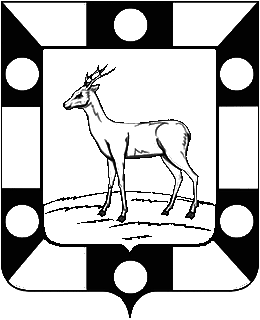 Собрание Представителей  городского поселения Петра Дубравамуниципального района Волжский Самарской областиЧетвертого созыва	РЕШЕНИЕ                                                                                                  10.02.2022г.                                                                                                   № 89 О внесении изменений в Решение Собрания представителейгородского поселения Петра Дубрава муниципального района ВолжскийСамарской области «Об утверждении местного  бюджета городского поселения Петра Дубрава муниципального района Волжский Самарской области на 2022год и плановый период 2023 и 2024 годов во втором чтении» от 29.12.2021г. №78.	В соответствии с Федеральным Законом « Об общих принципах организации местного самоуправления в Российской Федерации» №131 от 06.10.2003г., Бюджетным Кодексом Российской Федерации, Уставом городского поселения Петра Дубрава муниципального района Волжский Самарской области. На основании вышеизложенного Собрание представителей городского поселения Петра Дубрава РЕШИЛО:             Статья 1:      Внести в Решение Собрания представителей городского поселения Петра Дубрава муниципального района Волжский Самарской области от 29 декабря 2021 г. №78 «Об утверждении  местного бюджета городского поселения Петра Дубрава муниципального района Волжский Самарской области на 2022 год и на плановый период 2023 и 2024 годов во втором чтении»   следующие изменения:                                                                                                -- общий объем доходов 33856,2 тыс. рублей заменить суммой.34051,2 тыс.рублей ;- общий объем расходов в сумме 34571,6 тыс. рублей заменить суммой 34766,6 тыс.руб.;-  за счет остатка средств на счетах бюджета - дефицит  715,4 тыс.рублей. 1)  Приложения  1,3,5,10  изложить в новой редакции согласно приложениям 1,3,5,10 к настоящему Решению.Статья 2.1.Настоящее Решение вступает в силу со дня его принятия.2.Опубликовать настоящее Решение в печатном средстве информации городского поселения Петра Дубрава «Голос Дубравы» И.о.Главы городского поселения Петра Дубравамуниципального района ВолжскийСамарской области                                                                 Г.В.ЧернышовПредседатель Собрания представителейгородского поселения Петра Дубравамуниципального района ВолжскийСамарской области                                                                       Л.Н.Ларюшина«10» февраля    2022 г.           № 89 